Контракт № 473-А/2018Идентификационный код закупки: 182760403996676040100100320820000000г. Ярославль                                                                                                             «28» ноября 2018 г.Государственное бюджетное учреждение здравоохранения Ярославской области «Областная клиническая туберкулезная больница», именуемое в дальнейшем «Заказчик», в лице директора Виноградовой Анны Сергеевны, действующего на основании Устава, с одной стороны, и Общество с ограниченной ответственностью «СОТАСОТ», именуемый в дальнейшем «Подрядчик», в лице генерального директора Козлова Евгения Валерьевича, действующего на основании Устава, с другой стороны, совместно именуемые Стороны в соответствие федеральным законом от 05.04.2013 № 44-ФЗ «О контрактной системе в сфере закупок  товаров, работ, услуг для государственных и муниципальных нужд» и по результатам аукциона в электронной форме, на основании протокола от «14» ноября 2018 г. № 0371200002518000343_, заключили настоящий Контракт о нижеследующем:1.ПРЕДМЕТ КОНТРАКТА1.1. Предметом настоящего Контракта является Выполнение работ по монтажу системы видеонаблюдения в здании детского отделения ГБУЗ ЯО «Областная клиническая туберкулезная больница» по адресу: город Ярославль, улица Бабича, дом 3, (далее – работы), в полном соответствии с Техническим заданием (Приложение к контракту) и локальным сметным расчетом (Приложение к Техническому заданию), являющимися неотъемлемой частью настоящего Контракта.1.2. Место выполнения работ: город Ярославль, улица Бабича, дом 3.1.3. Перечень и объем выполняемых работ указан в локальном сметном расчете (Приложение к Техническому заданию).1.4. Срок выполнения работ: Начало выполнения работ: через 5 (пять) рабочих дней с момента заключения контракта. Окончание выполнения работ: в течение 30 (тридцати) рабочих дней с начала выполнения работ. 2. ЦЕНА КОНТРАКТА И ПОРЯДОК РАСЧЕТОВ2.1.Цена Контракта составляет: 204 276,44 (двести четыре тысячи двести семьдесят шесть) рублей 44 копейки, в т. ч. НДС 18 %).2.2. Цена Контракта является твердой и определяется на весь срок исполнения контракта.  Цена контракта включает в себя: затраты на выполнение работ, материалы, перевозку, страхование, уплату таможенных пошлин, налогов и других обязательных платежей.2.3.Цена контракта может быть снижена по соглашению сторон при его исполнении без изменения предусмотренных контрактом объема, качества работ и иных условий контракта.2.4. Цена контракта может быть изменена, если по предложению Заказчика увеличивается либо уменьшается предусмотренный контрактом объем работ не более чем на десять процентов. При этом по соглашению сторон допускается изменение цены контракта пропорционально дополнительному объему работ исходя из установленной в контракте цены единицы работы, но не более чем на десять процентов цены контракта. При уменьшении предусмотренного контрактом объема работ стороны контракта обязаны уменьшить цену контракта исходя из цены единицы работы.2.5. В случае неисполнения или ненадлежащего исполнения обязательства, предусмотренного контрактом, заказчик вправе произвести оплату по контракту за вычетом соответствующего размера неустойки (штрафа, пени).3. Порядок и условия расчетов и платежей3.1. Оплата по Контракту за выполненные работы производится по безналичному расчету в российских рублях путем перечисления Заказчиком денежных средств на расчетный счет Подрядчика в течение 30 (тридцати) дней с момента подписания Заказчиком акта о приемке выполненных работ по (форме КС-2), справки о стоимости выполненных работ и затрат по (форме КС-3), счета (счета-фактуры для плательщиков НДС). 3.2. Сумма, подлежащая уплате Заказчиком юридическому лицу или физическому лицу, в том числе зарегистрированному в качестве индивидуального предпринимателя, подлежит уменьшению на размер налогов, сборов и иных обязательных платежей в бюджеты бюджетной системы Российской Федерации, связанных с оплатой контракта, если в соответствии с законодательством Российской Федерации о налогах и сборах такие налоги, сборы и иные обязательные платежи подлежат уплате в бюджеты бюджетной системы Российской Федерации Заказчиком.3.3. В случае снижения цены работ по контракту относительно стоимости работ по локальному сметному расчету (Приложение к Техническому заданию), в акте о приемке выполненных работ (форма КС-2) стоимость работ определяется в соответствии с локальным сметным расчетом (Приложение к Техническому заданию), и умножается на коэффициент К.3.4. Коэффициент К применяется при проведении расчетов ко всем видам работ и затрат, предусмотренных локальным сметным расчетом (Приложение к Техническому заданию), и рассчитывается по формуле:      Ц контрК= ————;       Ц сметгде Ц контр – цена Контракта; Ц смет – сметная стоимость работ, определенная на основании локального сметного расчета, представленных Заказчиком в качестве начальной (максимальной) цены контракта.3.5. Источник финансирования –Средства бюджета Ярославской области на 2018 год.4. Обеспечение исполнения контракта4.1. До подписания контракта, Подрядчик должен представить Заказчику обеспечение исполнения Контракта в виде безотзывной банковской гарантии или внесением денежных средств на указанный в п. 4.10.счет Заказчика в размере 16 485,30 рублей на период с даты заключения Контракта до 16 апреля 2019 года. Обеспечение предоставляется в отношении требований, возникших по основному обязательству, уплате неустоек (штрафов, пеней).4.2. Исполнение контракта может обеспечиваться предоставлением банковской гарантии, выданной банком и соответствующей требованиям статьи 45 Федерального закона от 05.04.2013 N 44-ФЗ, или внесением денежных средств на указанный заказчиком счет, на котором в соответствии с законодательством Российской Федерации учитываются операции со средствами, поступающими заказчику.4.3. В случае выбора обеспечения исполнения контракта в виде банковской гарантии, такая банковская гарантия должна обеспечивать все обязательства Принципала перед Бенефициаром по контракту, в том числе неисполнение или ненадлежащее исполнение обязательств, уплату неустоек (пени и штрафы).4.4. Способ обеспечения исполнения контракта Подрядчиком определяется самостоятельно. 4.5. В случае, если предложенная в заявке участника закупки цена снижена на двадцать пять и более процентов по отношению к начальной (максимальной) цене контракта, участник закупки, с которым заключается контракт, предоставляет обеспечение исполнения контракта с учетом положений статьи 37 Федерального закона от 05.04.2013 N 44-ФЗ.4.6. В случае, если участником закупки, с которым заключается контракт, является казенное учреждение, положения Федерального закона от 05.04.2013 N 44-ФЗ об обеспечении исполнения контракта к такому участнику не применяются. 4.7. В случае полного (частичного) невыполнения основного обязательства по контракту подрядчиком заказчик удерживает предоставленное подрядчиком обеспечение исполнения контракта в размере, соответствующем сумме невыполненного обязательства, в пределах суммы обеспечения исполнения контракта, либо направляет гаранту требование о взыскании соответствующей суммы по банковской гарантии. Также подрядчик в случае полного (частичного) невыполнения условий контракта обязан возместить заказчику все причиненные убытки, превышающие размер обеспечения исполнения контракта.4.8. В банковскую гарантию включается условие о праве заказчика на бесспорное списание денежных средств со счета гаранта, если гарантом в срок не более чем пять рабочих дней не исполнено требование заказчика об уплате денежной суммы по банковской гарантии, направленное до окончания срока действия банковской гарантии.4.9. В случае надлежащего исполнения Подрядчиком обязательств по Контракту, денежные средства, внесенные Заказчику в качестве обеспечения исполнения Контракта, возвращаются Подрядчику в течение 10 (десяти) рабочих дней с даты получения в письменной форме соответствующего требования от Подрядчика.  4.10.  Реквизиты счета для перечисления денежных средств, в случае если Подрядчиком было выбрано внесение денежных средств: ИНН 7604039966 КПП 760401001 ДФ ЯО (ГБУЗ ЯО «Областная клиническая туберкулезная больница», л/с 901050137) р/сч. 40601810378883000001 в Отделении Ярославль, г. Ярославль, БИК 047888001.  5. Права и обязанности Сторон5.1. Подрядчик обязан:5.1.1.Назначить приказом ответственное лицо, которое в рамках своих полномочий представляет интересы Подрядчика при осуществлении работ на объекте. Копию приказа представить Заказчику. До начала работ предоставить Заказчику документы, подтверждающие квалификацию работников, принимающих участие в производстве работ (допуски, сертификаты, свидетельства и иные документы, необходимые для выполнения соответствующих работ по Контракту. Не допускать нахождение своих работников на рабочей площадке в состоянии алкогольного, токсического и наркотического опьянения. На территории выполнения работ не размещать рабочих для проживания. Подрядчик обязуется не привлекать к работе иностранных граждан с нарушением норм миграционного законодательства. Ответственность за нарушение миграционного законодательства несет Подрядчик.5.1.2. Подрядчик обязан выполнить работы в объемах, предусмотренных Техническим заданием (Приложение к контракту) и локальным сметным расчетом (Приложение к Техническому заданию) и сдать работы в соответствии с условиями настоящего контракта. Подрядчик принимает на себя обязательства по обеспечению работ материалами, оборудованием и изделиями, надлежащего качества необходимыми для выполнения работ по настоящему Контракту.5.1.3. Подрядчик обязан представить к приемке Заказчику работы, подлежащие закрытию. Подрядчик приступает к выполнению последующих работ только после приемки Заказчиком скрытых работ и составления актов приемки этих работ. 5.1.4. При исполнении Контракта Подрядчик обязан сохранить в работоспособном состоянии все инженерные коммуникации (в т. ч. автоматическую пожарную сигнализацию, пожарные шкафы, ТВ-проводку, радио проводку, телефонные и интернет линии).5.1.5. До сдачи Заказчику выполненных работ Подрядчик обязуется нести ответственность за риски от случайного уничтожения или повреждения результатов выполненных работ.5.1.6. Обеспечить сохранность и правильное использование материалов, оборудования, осуществлять их разгрузку, приемку, складирование своими силами и за свой счет. Подрядчик обязан возместить Заказчику в полном объеме ущерб, причиненный в ходе выполнения работ по настоящему Контракту.5.1.7. Обеспечить в ходе работ выполнение на рабочей площадке  необходимых мероприятий по выполнению правил техники безопасности и нести ответственность за их соблюдением, назначить ответственное лицо из ИТР Подрядчика за безопасное ведение работ и обеспечение охраны труда, расследовать и учитывать несчастные случаи, происшедшие на производстве с работниками Подрядчика в соответствии с требованиями законодательства, обеспечить своих рабочих спецодеждой, спецобувью и средствами индивидуальной защиты.5.1.8. В течение 5 (пять) рабочих дней, с момента заключения контракта разработать, и направить Заказчику для утверждения график производства работ.5.2. Подрядчик имеет право: 5.2.1. Для выполнения работ или части работ в соответствии с Техническим заданием (Приложением к контракту) и локальным сметным расчетом (Приложение к Техническому заданию), Подрядчик имеет право привлечь Субподрядчиков.5.2.1.1. В случае привлечения Субподрядчиков:– Подрядчик в письменной форме информирует Заказчика о заключении договоров субподряда с Субподрядчиками в течение одного дня с даты их заключения. В информации должен излагаться предмет договора, наименование и адрес Субподрядчика. – Подрядчик несет ответственность перед Заказчиком за действия Субподрядчиков за неисполнение или ненадлежащее исполнение обязательств Субподрядчиками;– Подрядчик осуществляет все расчеты с Субподрядчиками самостоятельно.5.2.2. Подрядчик вправе требовать от Заказчика своевременной приемки и оплаты надлежащим образом исполненных им обязательств.5.3 Обязанности Заказчика:5.3.1. Заказчик осуществляет контроль за ходом выполнения работ, предусмотренных контрактом.5.3.2. Заказчик совершает все необходимые действия для обеспечения Подрядчику условий выполнения работ, предусмотренных Техническим заданием (Приложение к контракту).5.3.3. Заказчик контролирует объемы, качество и сроки выполнения работ, выявляет и отражает в актах все факты неисполнения или ненадлежащего исполнения обязательств по вине Подрядчика, о выявленных недостатках и нарушениях незамедлительно письменно уведомляет Подрядчика и требует их устранения. 5.3.4. Заказчик утверждает перечень лиц, которые от имени Заказчика уполномочены осуществлять контроль и технический надзор за проведением работ и проверку качества используемых материалов, изделий, конструкций, принимать скрытые и законченные работы и давать предписания о прекращении или временной приостановке работ.5.3.5. Заказчик сообщает Подрядчику установленные места складирования материалов, изделий и конструкций, а также грунта, мусора, материалов от разборки, непригодных для вторичного использования, точки подключения к действующим сетям энергоснабжения, водоснабжения, канализации и другим сетям коммуникаций.5.3.6. Принять и оплатить выполненные Подрядчиком работы на основании акта о приемке выполненных работ (форма КС-2) и справки о стоимости выполненных работ (форма КС-3) в соответствии с Техническим заданием (Приложение к контракту) и локальным сметным расчетом (Приложение к Техническому заданию).5.3.7. Рассмотреть и утвердить график производства работ, полученный от Подрядчика, не позднее, чем за 5 (пять) рабочих дней с момента заключения контракта.5.4.Заказчик вправе:5.4.1. В любое время осуществлять контроль и надзор за ходом, сроком, качеством выполняемых работ Подрядчиком, используемых им материалов и оборудования, не вмешиваясь в его хозяйственную деятельность. 5.4.2. Заказчик вправе заключить договор об оказании услуг для осуществления строительного контроля. 5.4.3. При обнаружении отступлений от Технического задания (Приложение к контракту), локального сметного расчёта (Приложение к техническому заданию), при выполнении работ направить предписание о приостановке работ и исправлении обнаруженных дефектов.5.4.4. Предъявлять требования, связанные с ненадлежащим качеством результата работы, в том числе в случаях, если оно было выявлено в период гарантийного срока, указанного в настоящем контракте.5.4.5. Требовать от Подрядчика предоставления надлежащим образом оформленной документации, подтверждающей исполнение обязательств по выполнению работ.5.4.6. По своему решению создавать приемочную комиссию для приемки результатов выполненных работ.5.4.7. В случае досрочного исполнения Подрядчиком своих обязательств по настоящему Контракту принять и оплатить работу в соответствии с установленным в Контракте порядком.6. ПОРЯДОК СДАЧИ-ПРИЕМКИ РАБОТ.6.1. Приемка выполненных работ на соответствие их объема и качества требованиям, установленным в настоящем контракте, осуществляется и оформляется в соответствии с условиями настоящего контракта с составлением акта о приемке выполненных работ (форма КС-2), справки о стоимости выполненных работ и затрат (форма КС-3), которые подписываются Заказчиком и Подрядчиком.6.2. Заказчик принимает выполненные работы и подписывает акт о приемке выполненных работ (форма КС-2), справку о стоимости выполненных работ и затрат (форма КС-3) в течение 10 (десяти) рабочих дней с даты получения подписанных Подрядчиком вышеуказанных документов, в установленном порядке или представляет Подрядчику мотивированный отказ от подписания акта.6.3. В случае выявления в процессе приемки работ недостатков и дефектов в выполненных работах стороны составляют двухсторонний акт с указанием всех недостатков и дефектов, а также порядка и сроков их устранения. В этом случае Подрядчик без увеличения стоимости работ обязан в согласованный срок переделать работы для обеспечения их надлежащего качества. При невыполнении Подрядчиком этой обязанности Заказчик вправе привлечь другую организацию для устранения недостатков и дефектов с оплатой расходов за счет Подрядчика.6.4.Датой приемки выполненных работ, предусмотренных контрактом, считается дата подписания Заказчиком акта о приемке выполненных работ (форма КС-2).6.5. Все скрытые работы производятся в присутствии Заказчика (представителя Заказчика). Подрядчик письменно, не позднее, чем за 3 (три) рабочих дня до начала приемки скрытых работ, извещает Заказчика, направляет акты скрытых работ с предоставлением документов с фотографией выполненных скрытых работ с обязательной привязкой к помещению. Заказчик осматривает выполненные Подрядчиком работы и при отсутствии мотивированных замечаний принимает их, подписывая акт освидетельствования скрытых работ. Никакие подлежащие закрытию работы не должны закрываться без составления указанного акта.6.6. В случае если Заказчик в течение пяти рабочих дней с начала приемки скрытых работ не принял мер к организации приемки работ, либо не дал мотивированного отказа, скрытые работы считаются принятыми. Работы, подлежащие закрытию (скрытые работы) принимаются Заказчиком отдельно. Подрядчик приступает к выполнению последующих работ только после приемки Заказчиком предыдущих скрытых работ, составления актов освидетельствования этих работ и внесения разрешения ответственного представителя Заказчика в журнал производства работ. Если закрытие скрытых работ выполнено без подтверждения Заказчика или он не был информирован об этом или информирован с опозданием, то по требованию Заказчика Подрядчик обязан за свой счет вскрыть любую часть скрытых работ, согласно указанию Заказчика, а затем восстановить ее.6.7. Для проверки предоставленных Подрядчиком результатов, предусмотренных контрактом, в части их соответствия условиям контракта Заказчик обязан провести экспертизу. Экспертиза результатов, предусмотренных контрактом, проводится Заказчиком своими силами или с привлечением экспертов, экспертных организаций.6.8. Акты по форме КС-2, справки по форме КС-3 и исполнительная документация считаются представленными, если они представлены Подрядчиком по место нахождения Заказчика (150000, г. Ярославль, ул. Собинова, д. 43), при передаче указанных документов представителю Заказчика на объекте данные документы считаются не представленными. 6.9. Заказчик, принявший работу Подрядчика без проверки, не лишается права ссылаться на недостатки работы, которые могли быть установлены при обычном способе ее приемки (явные недостатки).7. ГарантиЙНЫЙ СРОК7.1. Срок предоставления гарантий качества на выполненные работы - 48 месяцев. Гарантийный срок на выполненные работы устанавливается со дня подписания акта о приемке выполненных работ по (форме КС-2) Заказчиком.7.2. Подрядчик гарантирует качество работ на протяжении гарантийного срока, предусмотренного контрактом, и несет ответственность за отступление от них.7.3. Если в период гарантийного срока обнаружатся дефекты результатов выполненных Подрядчиком работ, препятствующие нормальной его эксплуатации, то Подрядчик обязан их устранить за свой счет и в срок, согласованный с Заказчиком, но не позднее 1 месяца с момента их обнаружения. Для участия в составлении акта, фиксирующего дефекты, согласования порядка и сроков их устранения Подрядчик обязан направить своего представителя не позднее трех дней со дня получения письменного извещения. Гарантийный срок в этом случае продлевается соответственно па период устранения дефектов.7.4. При отказе Подрядчика от составления или подписания акта обнаруженных дефектов Заказчик, составляет односторонний акт. 7.5. В случае не устранения Подрядчик недостатков в установленные сроки Заказчик вправе устранить их самостоятельно либо с помощью третьих лиц и взыскать с Подрядчика возмещение своих расходов, связанных с их устранением.8. ОТВЕТСТВЕННОСТЬ ПО КОНТРАКТУ8.1. В случае просрочки исполнения Подрядчиком обязательств (в том числе гарантийного обязательства), предусмотренных контрактом, а также в иных случаях неисполнения или ненадлежащего исполнения Подрядчиком обязательств, предусмотренных контрактом, заказчик направляет Подрядчику требование об уплате неустоек (штрафов, пеней). 8.2. За каждый факт неисполнения или ненадлежащего исполнения Подрядчиком обязательств, предусмотренных контрактом, за исключением просрочки исполнения обязательств (в том числе гарантийного обязательства), предусмотренных контрактом, размер штрафа устанавливается в виде фиксированной суммы в размере 20 427,64 рублей и определяется в следующем порядке:а) 10 процентов цены контракта в случае, если цена контракта не превышает 3 млн. рублей.8.3. В случае, если при проведении электронного аукциона цена контракта снижена до половины процента начальной (максимальной) цены контракта или ниже, такой аукцион проводится на право заключить контракт. За каждый факт неисполнения или ненадлежащего исполнения Подрядчиком обязательств, предусмотренных контрактом, за исключением просрочки исполнения обязательств (в том числе гарантийного обязательства), размер штрафа устанавливается в виде фиксированной суммы в размере 20 427,64 рублей и определяется в следующем порядке:а) 10 процентов начальной (максимальной) цены контракта в случае, если начальная (максимальная) цена контракта не превышает 3 млн. рублей.8.4. За каждый факт неисполнения или ненадлежащего исполнения Подрядчиком обязательства, предусмотренного контрактом, которое не имеет стоимостного выражения, размер штрафа устанавливается (при наличии в контракте таких обязательств) в виде фиксированной суммы, определяемой в следующем порядке:а) 1000 рублей, если цена контракта не превышает 3 млн. рублей.8.5. Пеня начисляется за каждый день просрочки исполнения Подрядчиком, обязательства, предусмотренного контрактом, в размере одной трехсотой действующей на дату уплаты пени ключевой ставки Центрального банка Российской Федерации от цены контракта, уменьшенной на сумму, пропорциональную объему обязательств, предусмотренных контрактом и фактически исполненных Подрядчиком.8.6. В случае просрочки исполнения заказчиком обязательств, предусмотренных контрактом, а также в иных случаях неисполнения или ненадлежащего исполнения заказчиком обязательств, предусмотренных контрактом, Подрядчик вправе потребовать уплаты неустоек (штрафов, пеней).8.7. За каждый факт неисполнения заказчиком обязательств, предусмотренных контрактом, за исключением просрочки исполнения обязательств, предусмотренных контрактом, размер штрафа устанавливается в виде фиксированной суммы, определяемой в следующем порядке:а) 1000 рублей, если цена контракта не превышает 3 млн. рублей (включительно).8.8. В случае просрочки исполнения заказчиком обязательств, предусмотренных контрактом, Подрядчик вправе потребовать уплаты пеней. Пеня начисляется за каждый день просрочки исполнения обязательства, предусмотренного контрактом, начиная со дня, следующего после дня истечения установленного контрактом срока исполнения обязательства, в размере одной трехсотой действующей на дату уплаты пеней ключевой ставки Центрального банка Российской Федерации от не уплаченной в срок суммы.8.9. Общая сумма начисленной неустойки (штрафов, пени) за неисполнение или ненадлежащее исполнение Подрядчиком обязательств, предусмотренных контрактом, не может превышать цену контракта.8.10. Общая сумма начисленной неустойки (штрафов, пени) за ненадлежащее исполнение заказчиком обязательств, предусмотренных контрактом, не может превышать цену контракта.8.11. Сторона освобождается от уплаты неустойки (штрафа, пени), если докажет, что неисполнение или ненадлежащее исполнение обязательства, предусмотренного контрактом, произошло вследствие непреодолимой силы или по вине другой стороны.9. ОБСТОЯТЕЛЬСТВА НЕПРЕОДОЛИМОЙ СИЛЫ9.1.Стороны освобождаются от ответственности за частичное или полное неисполнение обязательств по контракту, если оно явилось следствием действия обстоятельств непреодолимой силы, возникших помимо воли и желания сторон, и которые нельзя было предвидеть или предотвратить, включая объявленную или фактическую войну, гражданские волнения, эпидемии, блокаду, эмбарго, землетрясения, наводнения, пожары и другие обстоятельства непреодолимой силы.9.2.Документ, выданный соответствующим компетентным органом, является достаточным подтверждением наличия или продолжительности действия непреодолимой силы.9.3.Сторона, которая не исполняет своего обязательства вследствие действия непреодолимой силы, должна немедленно известить другую Сторону о препятствии и его влиянии на исполнение обязательств по Контракту.9.4. После прекращения действия обстоятельств непреодолимой силы Стороны приступают к исполнению своих обязательств в соответствии с условиями Контракта.10. ПОРЯДОК УРЕГУЛИРОВАНИЯ СПОРОВ10.1. Споры и разногласия, которые могут возникнуть при исполнении настоящего Контракта, будут по возможности разрешаться путем переговоров. Каждая из Сторон при получении обращения другой Стороны обязана в 15-дневный срок с момента получения обращения дать аргументированный ответ на заявленные требования. Неполучение ответа в указанный срок приравнивается к отказу от удовлетворения претензии и дает другой Стороне право на обращение в суд за разрешением спора.10.2. В случае невозможности разрешения споров путем переговоров Стороны, после реализации предусмотренной законодательством процедуры досудебного урегулирования разногласий, передают их на рассмотрение в Арбитражный суд Ярославской области.11. РАСТОРЖЕНИЕ КОНТРАКТА.11.1 Расторжение настоящего Контракта допускается по соглашению Сторон, по решению суда и в случае одностороннего отказа стороны контракта от исполнения контракта в соответствии с гражданским законодательством.11.2.В случае расторжения контракта его Стороны в течение 60 календарных дней должны решить все вопросы и разногласия, в том числе произвести окончательные денежные расчеты.12. АНТИКОРРУПЦИОННЫЕ ПОЛОЖЕНИЯ12.1. Стороны контракта, их аффилированные (взаимосвязанные) лица, работники и посредники не вправе ни прямо, ни косвенно предлагать и выплачивать денежные средства и иные ценности сотрудникам и представителям другой стороны с целью оказания влияния на их действия и решения по контракту или получения иных неправомерных преимуществ в связи с его исполнением.12.2. При исполнении контракта не допускается осуществлять действия, квалифицируемые как дача или получение взятки, коммерческий подкуп, злоупотребление должностным положением, а также действия, нарушающие требования законодательства о противодействии легализации (отмыванию) доходов, полученных преступным путём, и иные коррупционные нарушения – как в отношениях между сторонами контракта, так и в отношениях с третьими лицами и государственными органами.12.3. При возникновении у стороны контракта реальных оснований полагать о возможном нарушении перечисленных выше требований она должна письменно уведомить об этом другую сторону, а после направления уведомления вправе приостановить исполнение обязательств по контракту до получения подтверждения, что нарушение не произошло или не произойдет.12.4. Сторона, получившая уведомление, должна в течение 10 дней с момента его получения предоставить ответ о принятых мерах по исключению рисков совершения коррупционного нарушения с приложением соответствующих подтверждений.13. ОФИЦИАЛЬНЫЙ ЯЗЫКВся относящаяся к контракту переписка и другая документация, которой обмениваются стороны, должна быть выполнена на русском языке.14. ПРОЧИЕ УСЛОВИЯ14.1. Настоящий Контракт вступает в силу с даты его подписания и действует до 15марта 2019 года. Окончание срока действия настоящего Контракта не освобождает стороны от исполнения взятых на себя обязательств по Контракту, в том числе гарантийных, и ответственности за его нарушения.14.2. Стороны признают, что, если какое-либо из положений Контракта становится недействительным в течение срока его действия вследствие изменения законодательства Российской Федерации, остальные положения Контракта обязательны для Сторон в течение всего срока действия Контракта.14.3. Отношения сторон, не урегулированные настоящим Контрактом, регулируются действующим законодательством Российской Федерации.14.4.  Любое уведомление по данному Контракту производится в письменной форме путем вручения лично под роспись, либо заказным письмом получателю по его почтовому адресу, указанному в настоящем Контракте, с уведомлением о вручении, либо курьерской службой если иное не предусмотрено настоящим Контрактом. В случае если сторона, отправляющая письмо, не была своевременно извещена о смене адреса контрагента, то письмо, направленное по ранее известному ей адресу контрагента, будет считаться надлежащим извещением. В случае если контрагент уклоняется от получения письма, то уведомление будет считаться надлежащим в случае возврата направленного письма с отметкой почтовой службы «об истечении срока хранения» или «об отказе в получении».14.5.  В целях быстрого реагирования по вопросам исполнения настоящего Контракта стороны согласовали направление всех документов по настоящему контракту с использованием электронной почты. При этом стороны будут считаться надлежаще уведомленными о любом нарушении условий настоящего договора и сроках устранения выявленных нарушений путем направления таких уведомлений (претензий) по следующим электронным адресам:Заказчик: tubdisp@mail.ru Подрядчик: 89159986210@ya.ru Стороны согласовали, что информация, направленная по электронной почте, является обязательной для исполнения сторонами, при этом Сторона направляющая письмо по электронной почте в последующем вручает его оригинал другой стороне лично под роспись, либо направить по почте заказным письмом с уведомлением.15.ПРИЛОЖЕНИЯ К НАСТОЯЩЕМУ КОНТРАКТУ Приложения, являющиеся неотъемлемой частью настоящего контракта:- Техническое задание.16. РЕВИЗИТЫ СТОРОН:Приложение к контрактуот 28 ноября № 473-А/2018Техническое заданиеВыполнение работ по монтажу системы видеонаблюдения в здании детского отделения ГБУЗ ЯО «Областная клиническая туберкулезная больница» по адресу: город Ярославль, улица Бабича, дом 3, (далее - работы).1.	Подрядчик обязан выполнить работы в полном соответствии с техническим заданием и локальными сметными расчетами (Приложение к техническому заданию), действующими СНиП, СанПиН, ПУЭ, ГОСТ и ТУ.2.	Подрядчик обязан обеспечить поставку материалов и оборудования, подлежащих монтажу. Все применяемые материалы и оборудование должны быть новые (не бывшие в употреблении), отвечать требованиям экологической и пожарной безопасности и иметь документы, подтверждающие соответствие применяемых материалов и оборудования требованиям действующего законодательства, в случаях, предусмотренных действующим законодательством. Подрядчик несет ответственность за соответствие используемых материалов государственным стандартам и техническим условиям.3.	Копии этих сертификатов и (или) другие документы, удостоверяющие качество, Подрядчиком должны быть предоставлены Заказчику не позднее, чем за 5 календарных дней до начала производства работ, выполняемых с использованием этих материалов.4.	Подрядчиком должны быть предоставлены Заказчику не позднее, чем за 5 календарных дней до начала производства работ: график производства работ, утвержденный Заказчиком, журнал производства работ, приказ на сотрудников, занятых на производстве работ, приказ о назначении ответственного лица за производство работ, со стороны Подрядчика.5.	Подрядчик обязан при осуществлении работ соблюдать требования законов и иных правовых актов об охране окружающей среды, противопожарной безопасности и о безопасности работ.6.	Подрядчик обязан строго соблюдать правила доступа на территорию объекта, а также внутренние регламенты и распорядок учреждения.7.	Подрядчик для обеспечения выполнения работ производит подключение своими силами и средствами к существующим инженерным сетям: телефонной связи, водоснабжения, электроснабжения в точках, указанных Заказчиком. Учет и оплата расходования воды, электроэнергии, пользования телефонной связью и иными ресурсами Заказчика возлагается на Подрядчика.8.	Подрядчик обязан немедленно известить Заказчика и до получения от него указаний приостановить работы на объекте при обнаружении обстоятельств, угрожающих годности или прочности результатов выполняемой работы либо создающих невозможность ее завершения.9.	Подрядчик несет ответственность за действия субподрядчиков, привлеченных к выполнению работ, и координирует их деятельность.10.	В случае повреждения существующих сетей охранной сигнализации, телефонной, радио, компьютерной и других кабельных сетей Подрядчик восстанавливает их собственными силами, за счет собственных средств, в сроки, согласованные с Заказчиком.11.	Подрядчик обязан осуществлять систематическую, а по завершении работ - окончательную уборку рабочих мест от остатков материалов и отходов. Вывезти в семидневный срок со дня подписания актов о приемке выполненных работ (КС-2) за пределы объекта принадлежащее Подрядчику оборудование, инструменты и другое имущество.12.	 Подрядчик обязан в течение 3 рабочих дней после окончания работ предоставить Заказчику:а) акты о приемке выполненных работ по форме № КС-2 в 3-х экз.;б) справку о стоимости выполненных работ и затрат по форме № КС-3, в 3-х экз.;в) исполнительную документацию, в 2-х экз.;13.	Обеспечить надлежащую охрану материалов, оборудования, строительной техники и другого имущества. 14.	Подрядчик обязан предоставить срок гарантии нормального функционирования результатов работ 24 месяца с момента (даты) подписания актов о приемке выполненных работ (формы КС-2), за исключением случаев преднамеренного повреждения указанных результатов со стороны третьих лиц. 15.	В случае выявления в процессе приемки работ или в течение гарантийного срока эксплуатации объекта дефектов и недостатков Заказчик и Подрядчик составляют акт с указанием всех недостатков, а также порядок и срок их устранения. В этом случае Подрядчик своими силами и за свой счет в согласованный срок обязан переделать работы при обеспечении надлежащего качества. После устранения недостатков приемка осуществляется повторно. При невыполнении Подрядчиком этой обязанности Заказчик вправе привлечь другую организацию для устранения дефектов и недостатков с оплатой расходов за счет Подрядчика. При этом гарантийный срок продлевается на период устранения недостатков.16.	Подрядчик обязан осуществить пуско-наладочные работы.Приложение к Техническому заданию– Локальный сметный расчет на монтаж системы видеонаблюдения в здании детского отделения ГБУЗ ЯО Областная клиническая туберкулезная больница, по адресу: г. Ярославль, ул. Бабича, 3** – размещен на официальном сайте единой информационной системы в сфере закупок 
www. zakupki.gov.ruотдельным документом. На момент подписания Контракта прилагается отдельным электронным документом в личном кабинете Заказчика и Подрядчика на электронной площадке https://www.etp-ets.ru.	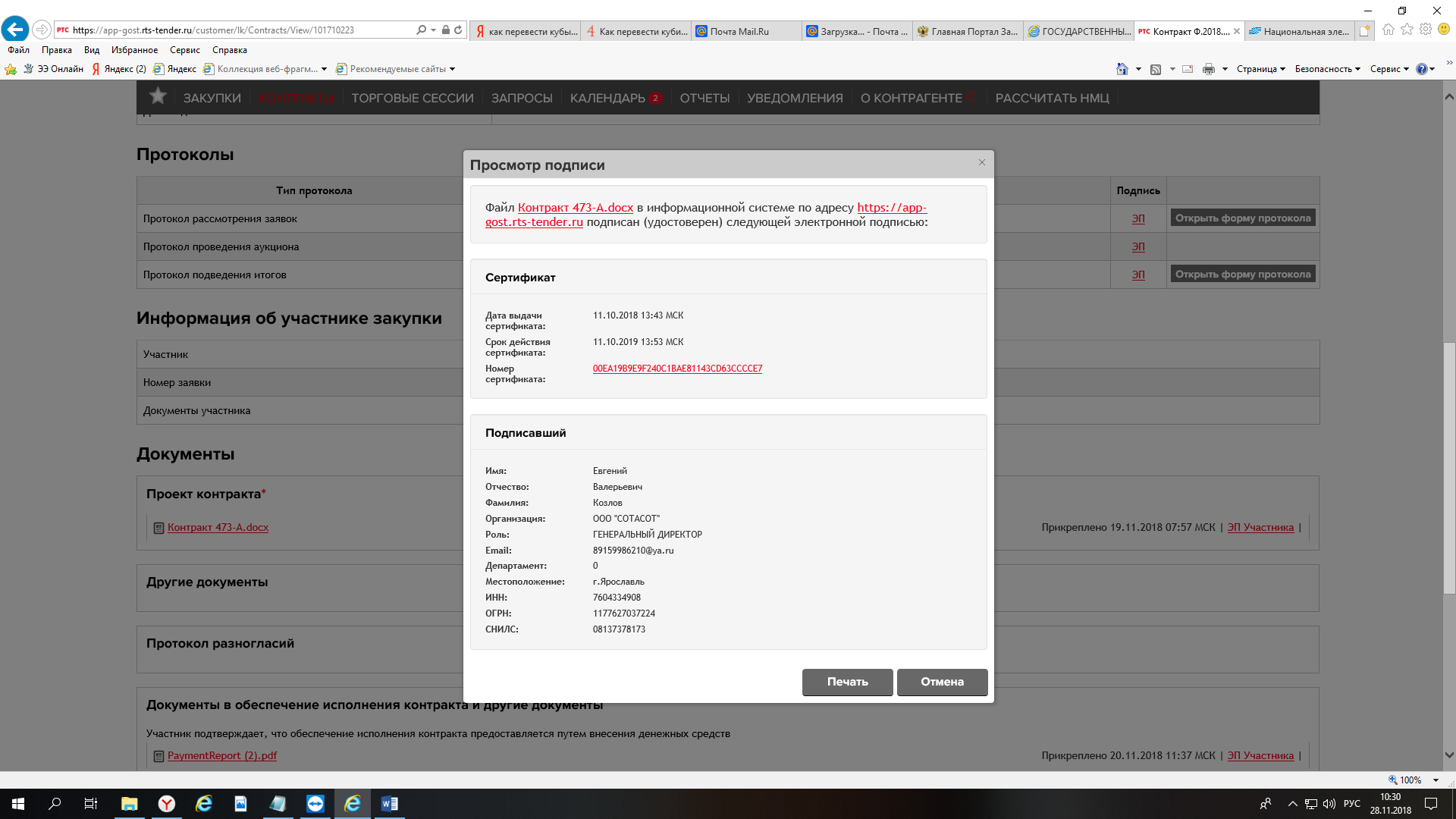 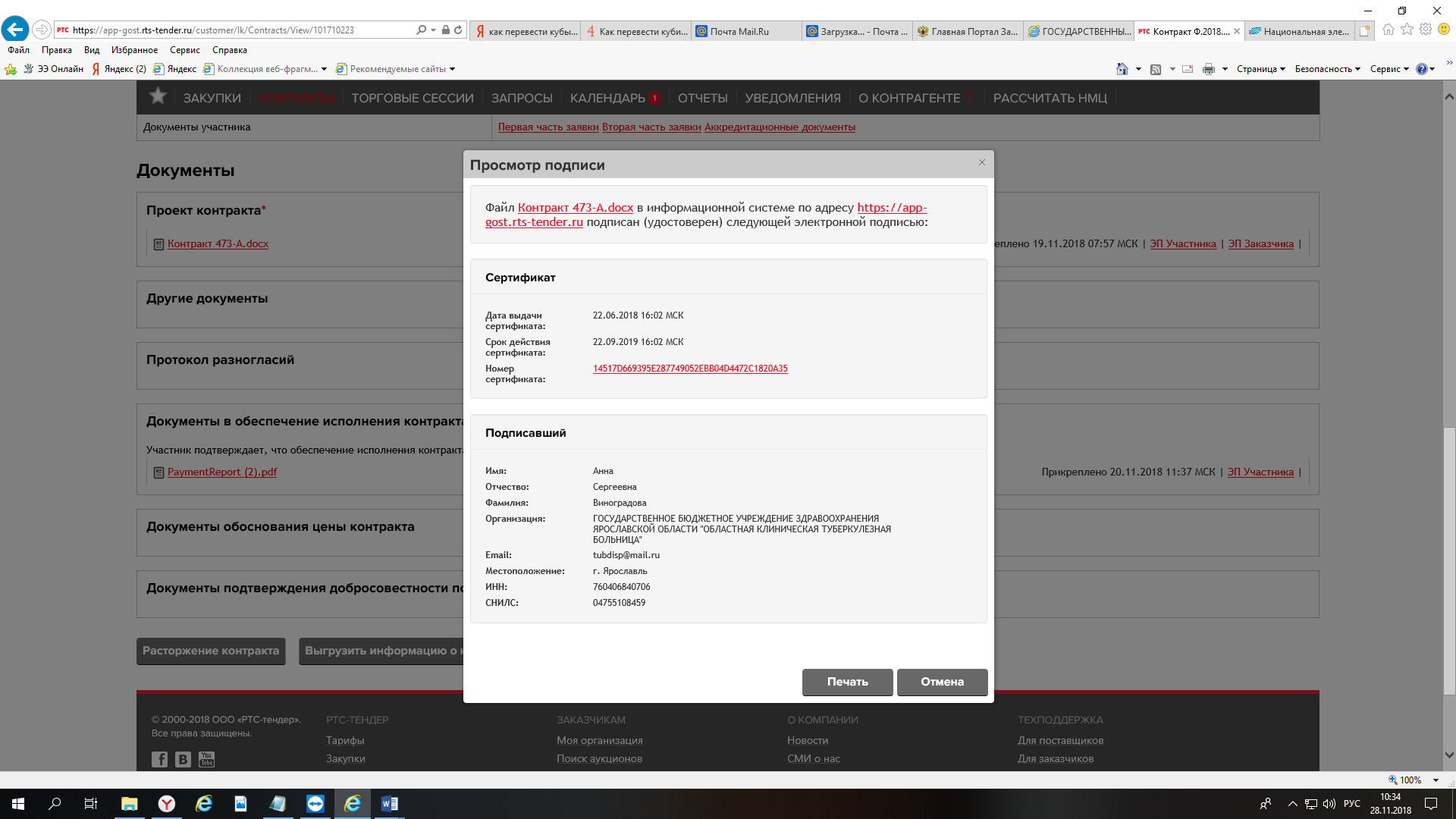 «ЗАКАЗЧИК»«ИСПОЛНИТЕЛЬ»Государственное бюджетное учреждение здравоохранения Ярославской области «Областная клиническая туберкулезная больница»Общество с ограниченной ответственностью «СОТАСОТ»Адрес места нахождения: 150000, г. Ярославль, ул. Собинова, д.43.Тел. (4852) 72-85-42, 72-79-11Эл адрес tubdisp@mail.ruАдрес места нахождения:150046, город Ярославль, улица Большие Полянки, 27/36, 60Тел (915)998-62-10Эл адрес: 89159986210@ya.ru Почтовый адрес: 150000, г. Ярославль, ул. Собинова, 43Почтовый адрес: 150046, город Ярославль, улица Большие Полянки, 27/36, 60департамент финансов Ярославской области (ГБУЗ ЯО «Областная клиническая туберкулезная больница», 901050136)к/с 30101810100000000612 в Калужское отделение № 8608 ПАО СбербанкИНН 7604039966, КПП 760401001 ИНН 7604334908, КПП 760401001р/счет № 40601810378883000001  р/с 40702810377030012907 Отделение Ярославль г ЯрославльБИК 042908612БИК 047888001ОКАТО 78401000000ОКОНХ 91513ОКПО 01951246ОГРН 1027600680073ОКТМО 78701000Директор ____________     А.С. ВиноградоваГенеральный директор                  Е.В. КозловЗАКАЗЧИКПОДРЯДЧИКДиректор                                     __________________  А.С. ВиноградоваГенеральный директор___________________Е.В. Козлов